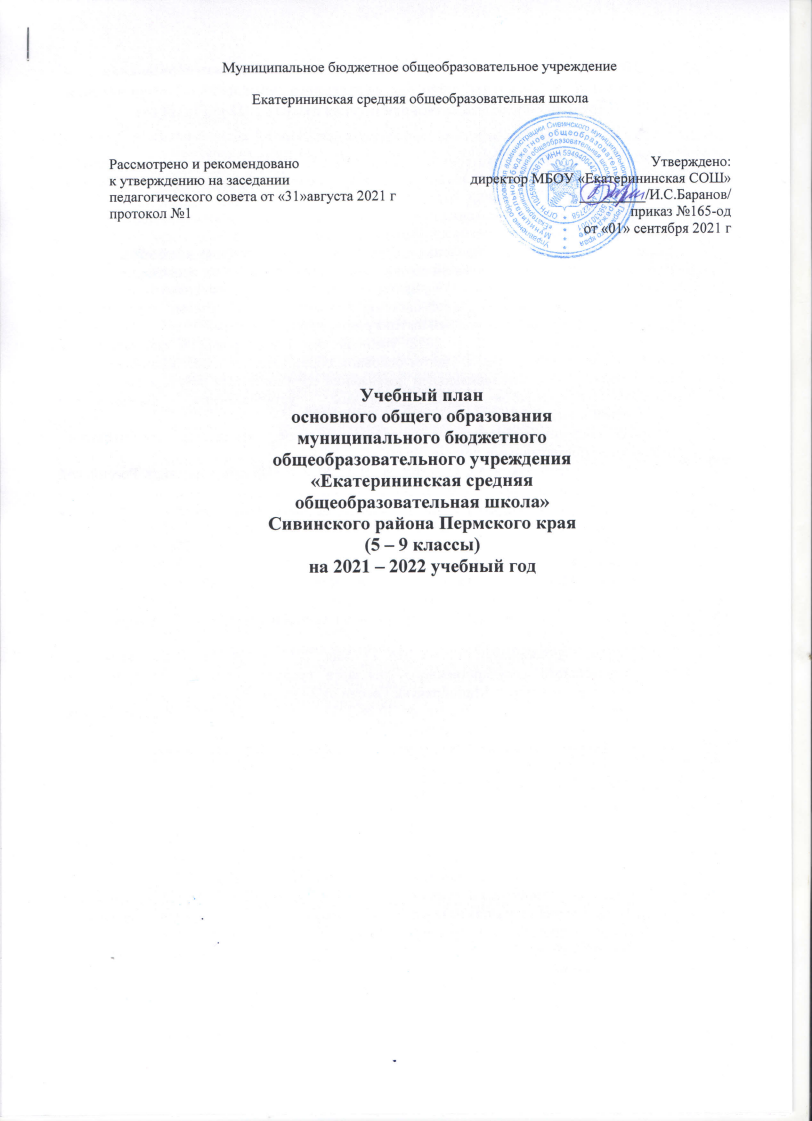 Пояснительная записка к учебному плану основного общего образования муниципального бюджетного общеобразовательного учреждения «Екатерининская средняя общеобразовательная школа» на 2021-2022 учебный год   Учебный план МБОУ «Екатерининская средняя общеобразовательная школа» является составной частью организационного раздела основной образовательной программы основного общего образования, который определяет:- общий объем нагрузки и максимальный объем аудиторной нагрузки обучающихся;-  состав и структуру обязательных предметных областей;- последовательность и распределение по периодам обучения учебных предметов;- формы промежуточной аттестации обучающихся, периодичность их проведения.      Цель учебного плана МБОУ «Екатерининская СОШ» - обеспечить стабильное функционирование внутришкольной системы образования в соответствии с ее целями и задачами, структурой и ориентацией на Программу развития школы.       Учебный план на 2021 – 2022 учебный год сформирован в соответствии с нормативными документами, с учетом основной образовательной программы основного общего образования, обеспечивающей достижение обучающимися результатов освоения основных общеобразовательных программ, установленных федеральными государственными образовательными стандартами.      При составлении учебного плана общеобразовательное учреждение руководствовалось следующими нормативными документами:Федеральный Закон №273 – ФЗ от 21.12.2012 г «Об образовании в Российской Федерации» (с изменениями от 24 апреля 2020 г.)Федеральный государственный стандарт начального общего образования (утвержден приказом Минобрнауки России от 6 октября 2009 г. №373, с внесенными изменениями от 26.11.2010 №1241, от 22.09.2011 №2357, от 18.12.2012 г. №1060, от 29.12.2014 г. №1643, от 18.05.2015 г. №507, от 31.12.2015 г. №1576)Приказ Минобрнауки России от 17 декабря 2010 г. №1897 «Об утверждении федерального государственного образовательного стандарта основного общего образования» (с изменениями приказ Минобрнауки России от 31 декабря 2015 г. №1577)Приказ Минобрнауки Росии от 17 мая 2012 г. №413 «Об утверждении федерального государственного стандарта среднего общего образования» (с изменениями приказ Минобрнауки России от 29 июня 2017 г. №613)Приказ Минобрнауки России от 30.08.2013 г. №105 «Об утверждении Порядка организации и осуществления образовательной деятельности по основным общеобразовательным программам – образовательным программам начального общего, основного общего, среднего общего образования.Приказ Министерства просвещения Российской Федерации от 20.05.2020 №254 «Об утверждении федерального перечня учебников, допущенных к использованию при реализации имеющих государственную аккредитацию образовательных программ начального общего, основного общего и среднего общего образования организациями, осуществляющими образовательную деятельность» (с изменениями, приказ Минпросвещения России от 23.12.2020 №766);Письмом Минобрнауки России от 06.12.2017 г. № 08 – 2595 «О методических рекомендациях органам исполнительной власти субъектов Российской Федерации, осуществляющим государственное управление в сфере образования, по вопросу изучения государственных языков республик, находящихся в составе Российской Федерации»Система оценивания учебных достижений школьников в условиях безотметочного обучения (Письмо МО России № 13 – 51 – 120/13 от 03.06. 2003 г)Постановление Главного государственного санитарного врача РФ от 28.09.2020 №28 «Об утверждении санитарных правил СП 2.4.3648 – 20 «Санитарно – эпидимиологические требования к организации воспитания и обучения, отдыха и оздоровления детей и молодежи»Постановление Главного государственного  санитарного врача РФ от 28.01.2021 №2 «Об утверждении санитарных правил и норм СанПиН 1.2.3685 – 21 «Гигиенические нормативы и требования к обеспечению безопасности и (или) безвредности для человека факторов среды обитания»Письмо Минобрнауки России от 25.05.2015 г. № 08 – 761 «Об изучении предметных областей: «Основы религиозных культур и светской этики» и «Основы духовно – нравственной культуры народов России»Письмо Минобрануки России от 08.10.2010 г № ИК – 1494/19 «О введении третьего часа физической культуры» (вместе с «Методическими рекомендациями о введении третьего часа физической культуры в недельный объем учебной нагрузки обучающихся общеобразовательных учреждений Российской Федерации»)Концепция Федерального государственного образовательного стандарта для обучающихся с ограниченными возможностями здоровьяПриказ Министерства образования и науки Российской Федерации от 19.12.2014 г. №1598 «Об утверждении федерального государственного образовательного стандарта начального общего образования обучающихся с ограниченными возможностями здоровья»Постановление от 10 июля 2015 г. №26 «Об утверждении СанПин 2.4.2.32.86 – 15 «Санитарно – эпидемиологические требования к условиям организации обучения и воспитания в организациях, осуществляющих образовательную деятельность по адаптированным общеобразовательным программам обучающихся с ограниченными возможностями здоровья»Примерная основная образовательная программа основного общего образования, одобренная решением федерального учебно – методического объединения по общему образованию, протокол от 08 апреля 2013 г. №1/15Примерная основная образовательная программа среднего общего образования, одобренная решением федерального учебно – методического объединения по общему образованию, протокол от 08 июня 2016 г. №2/16-зПисьмо Министерства образования и науки РФ от 18 августа 2017 года №09 – 1672 «О направлении методических рекомендаций» (с «Методическими рекомендациями по уточнению понятия и содержания внеурочной деятельности в рамках реализации основных образовательных программ, в том числе в части проектной деятельности»)Письмо Министерства образования и науки РФ от 17 мая 2018 г. № 08 – 1214 «Об изучении второго иностранного языка»Устав образовательного учрежденияОсновная образовательная программа основного общего образования        Основными целями общеобразовательного учреждения являются формирование общей культуры личности обучающихся на основе усвоения обязательного минимума содержания общеобразовательных программ, их адаптация к жизни в обществе, создание основы для осознанного выбора и последующего освоения профессиональных образовательных программ, воспитание гражданственности, трудолюбия, уважения к правам и свободам человека, любви к окружающей природе, Родине, семье, формирование здорового образа жизни.          Задачи:- усвоение основ наук в соответствии с базисным компонентом учебного плана на уровне требований федеральных стандартов;- дальнейшее оптимальное развитие творческих способностей (гибкости мышления, критичности, цельности восприятия явлений);- формирование установки на самовоспитание на основе общечеловеческих гуманистических ценностей;- формирование знаний о возможностях своего организма, необходимости вести здоровый образ жизни.       Основное общее образование призвано формировать опыт самопознания, самореализации, индивидуального и коллективного действия, на основе которого может быть осуществлено личностное, социальное и профессиональное самоопределение. При организации учебных занятий на этом уровне обучения особое внимание уделено повышению многообразия видов и форм организации деятельности учащихся (проектная, индивидуальная, групповая деятельность, работа с различными источниками информации и базами данных, дифференциация учебной среды и др.).      Общеобразовательное учреждение осуществляет обучение и воспитание в интересах личности, общества, государства, обеспечивает охрану здоровья и создание благоприятных условий для разностороннего развития личности, в том числе возможности удовлетворения потребности обучающегося в самообразовании и получении дополнительного образования.        Общеобразовательное учреждение несет в установленном законодательством Российской Федерации порядке ответственность за качество образования и его соответствие государственным образовательным стандартам, за адекватность применяемых форм, методов и средств организации образовательного процесса возрастным психофизиологическим особенностям, склонностям, способностям, интересам обучающихся, требованиям охраны их жизни и здоровья.          Учебный год начинается с 01 сентября 2021 года.         Обучение осуществляется в одну смену. Начало занятий в 9 часов 00 минут.         Учебный план образовательного учреждения предусматривает работу по 5 – ти дневной рабочей неделе. Продолжительность урока в 5 – 9 классах составляет не более 45 минут. Продолжительность перемен между уроками составляет от 10 до 20 минут. Продолжительность учебного года составляет 34 недели (170 рабочих дней). Учебный год делится на четверти, по итогам которых выставляются отметки за текущее освоение образовательных программ.         Количество часов, отведенных на освоение обучающимися учебного плана общеобразовательного учреждения, состоящего из обязательной части и части, формируемой участниками образовательных отношений, не превышает величину недельной образовательной нагрузки, предусмотренную Федеральным базисным учебным планом, представленным в Примерной образовательной программе, одобренной решением федерального учебно – методического объединения по общему образованию протокол от 8 апреля 2015 года №1/15), согласно которой количество учебных занятий на уровне основного общего образования за 5 учебных лет не может составлять менее 5267 часов и более 6020 часов.       Максимальная аудиторная нагрузка обучающихся соответствует нормативным требованиям СанПиН 1.2.3685 – 21 «Гигиенические нормативы и требования к обеспечению безопасности и (или) безвредности для человека факторов среды обитания» от 28.01.2021 года №2 и СП 2.4.3648 – 20 «Санитарно – эпидимиологические требования к организации воспитания и обучения, отдыха и оздоровления детей и молодежи» от 28.09.2020 года №8 и составляет:Объем домашних заданий (по всем предметам) предполагает затраты времени на его выполнение, не превышающие (в астрономических часах): в 5 – 8 – х классах – 2,5 часа, в 9 – х классах – 3,5 часа.     Изучение учебных предметов организуется с использованием учебников, входящих в федеральный перечень учебников, утвержденные  приказом Министерства просвещения Российской Федерации от 20.05.2020 №254 «Об утверждении федерального перечня учебников, допущенных к использованию при реализации имеющих государственную аккредитацию образовательных программ начального общего, основного общего и среднего общего образования организациями, осуществляющими образовательную деятельность» (с изменениями, приказ Минпросвещения России от 23.12.2020 №766).       В 2021 – 2022 учебном году в 5-9 классах реализуется учебный план вариант 1 согласно Примерной основной образовательной программе основного общего образования, одобренной решением федерального учебно – методического объединения по общему образованию (протокол от 8 апреля 2015 года №1/15).        Учебный план 5 – 9 классов определяет максимальный объем учебной нагрузки обучающихся, набор учебных предметов составлен с учетом особенностей и специфики Основной образовательной программы основного общего образования школы.      Содержание образования в 5 – 9 классах реализуется за счет введения учебных курсов, обеспечивающих целостное восприятие мира, деятельностного подхода и индивидуализации обучения по каждому предмету.      Обязательная часть учебного плана 5 – 9 классов представлена предметными областями и предметами: - Русский язык и литература, учебные предметы – русский язык и литература;- Родной язык и родная литература , учебные предметы – родной русский язык и родная русская литература;- Иностранный язык, учебные предметы – иностранный (английский) язык;- Математика и информатика, учебные предметы- математика, алгебра, геометрия, информатика;- Общественно – научные предметы, учебные предметы – история России, всеобщая история, обществознание, география;- Естественнонаучные предметы, учебные предметы – биология, физика, химия;- Искусство, учебные предметы – музыка и изобразительное искусство;- Технология, учебный предметы – технология;- Физическая культура и Основы безопасности жизнедеятельности, учебные предметы – физическая культура, ОБЖ;- Основы духовно – нравственно культуры народов России, учебный предмет – основы духовно – нравственной культуры народов России.       Учебные предметы представлены в полном объеме.       Изучение курса «Основы духовно – нравственной культуры народов России» является обязательной предметной областью и изучается в 5 классе. Курс направлен на формирование первоначальных представлений о светской этике, об отечественных традиционных религиях, их роли и культуре, истории и современности России. Час отводится из части учебного плана, формируемой участниками образовательных отношений.       В учебном плане увеличено количество часов на изучение биологии в 7 классе до 2 часов, так как программа рассчитана на 2 ч и для формирования здорового и безопасного образа жизни; усвоения правил поведения; формирования экологической культуры, бережного отношения к окружающей среде за счет части формируемой участниками образовательных отношений.      Также часы части, формируемой участниками образовательных отношений, отводятся для элективных курсов по математике и русскому языку. По месту образовательной деятельности с.Екатерининское, ул.Ленина, 43 по одному часу из части, формируемой участниками образовательных отношений, отводится на ведение обязательных спецкурсов в 5 классе «Краеведение. Мой Пермский край. Страницы далеких и близких времен», в 6 классе «Краеведение. Мой Пермский край. Мир живой природы», в 8 классе «Краеведение. Мой Пермский край. Географические экспедиции в Пермский период» авторов Ю.В.Глазыриной, А.С. Лучниковой, С.Э.Мышляевой, А.В.Фирсова, И.В.Фроловас целью освоения знаний об истории и культуре Прикамья, особенностях растительного и животного мира, формирования у обучающихся знаний о природе родного края, воспитания любви к родной земле, формирования ценностных ориентаций, развития коммуникативной и культурологической компетенций. Также по одному часу отводится на ведение спецкурсов в 9 классе по математике и русскому языку для организации подготовки к итоговой аттестации.   По месту образовательной деятельности один час из части, формируемой участниками образовательных отношений, отводится на спецкурс по математике с целью углубления математических знаний в 8 классе. В 9 классе по 0,5 часа из части, формируемой участниками образовательных отношений, отводится ведение спецкурсов для подготовки к итоговой аттестации по русскому языку, математике, обществознанию, биологии.Формы промежуточной аттестации     Промежуточная аттестация – это установление уровня достижения результатов освоения учебных предметов, курсов, дисциплин (модулей), предусмотренных образовательной программой.     Основной задачей промежуточной аттестации является установление соответствия знаний учеников требованиям государственных общеобразовательных программ, глубины и прочности полученных знаний, их практическому применению.      Промежуточная аттестация проводится в 5 – 9 классах в конце учебного года без прекращения образовательного процесса в соответствии с Положением о формах, периодичности и порядке текущего контроля успеваемости и промежуточной аттестации обучающихся и решением Педагогического совета школы по предметам учебного плана и выбором форм проведения промежуточной аттестации.     Промежуточная аттестация может проводиться в следующих формах: итоговая контрольная работа, переводные письменные и устные экзамены, собеседование, итоговый опрос, тестирование, защита рефератов и творческих работ, защита проектов и другие формы.       Промежуточная аттестация обучающихся, завершающих освоение программы основного общего образования в школе, определяет уровень освоения программы и возможность допуска к государственной итоговой аттестации.     Итоги промежуточной аттестации в 9 – м классе выражаются в отметках. Обучающиеся допускаются к ГИА при условии получения ими отметок не ниже удовлетворительных на промежуточной аттестации. Итоговая аттестация представляет собой форму оценки степени и уровня освоения обучающимися основной образовательной программы и проводится в виде основного государственного экзамена.Промежуточная аттестация обучающихся в 2021 – 2022 учебном годуУчебный план основного общего образования МБОУ «Екатерининская СОШ» на 2021 – 2022 учебный год (с.Екатерининское)Учебный план основного общего образования МБОУ «Екатерининская СОШ» на 2021 – 2022 учебный год (с.Серьгино)Особенности учебного плана по адаптированной образовательной программе для учащихся с задержкой психического развития в условиях общеобразовательного классаУчебный план по адаптированным основным образовательным программам для учащихся с задержкой психического развития в условиях общеобразовательного класса сформирован в соответствии с Базисным учебным планом общеобразовательных учреждений Российской Федерации и Государственного стандарта общего образования, действующими требованиями к максимально допустимой нагрузке (СанПиН 1.2.3685 – 21 «Гигиенические нормативы и требования к обеспечению безопасности и (или) безвредности для человека факторов среды обитания» от 28.01.2021 года №2 и СП 2.4.3648 – 20 «Санитарно – эпидемиологические требования к организации воспитания и обучения, отдыха и оздоровления детей и молодежи» от 28.09.2020 года №8)Учебный план для обучающихся с задержкой психического развития составлен с учетом решения двух задач:- сформировать основы функциональной грамотности и основные умения и навыки учения и общения;-своевременно скорректировать отставание в развитии обучающихся, ликвидируя пробелы в знаниях и представлениях об окружающем мире, преодолеть недостатки в результате нарушенного развития, включая недостатки мыслительной деятельности, речи, моторики, пространственной ориентации, регуляции поведения.    Учебный план состоит из двух областей: 1. Образовательная область предусматривает реализацию федерального компонента и школьного компонента. 2. Коррекционно- развивающая область направлена на предупреждение отклонений в развитии, затрудняющих обучение и исправление нарушений психофизического развития медицинскими, психологическими, педагогическими средствами.Часы коррекционно – развивающей работы направлены на индивидуально – групповые коррекционные занятия, способствующие преодолению недостатков развития, проводятся учителем – логопедом, педагогом – психологом, педагогом – дефектологом на базе школы. Эти занятия находятся за пределами максимальной учебной нагрузки и входят в максимально допустимое количество часов. Указанное количество недельных часов, отводимых на эти занятия в каждом классе, входят в нагрузку каждого обучающегося. На коррекционные индивидуальные и групповые занятия по логопедии, развитию психомоторики по расписанию отводятся часы во вторую половину дня. Продолжительность занятий 20 минут.Учебный планМБОУ «Екатерининская СОШ» На 2021 – 2022 учебный год6, 7, 8 классы(ЗПР)Классы 56789Максимальная нагрузка по 5 – ти дневной рабочей неделе, часов29303233335 класс1.Русский язык2.Литература3.Иностранный язык4.Математика5.История6.Биология7.География8.Технология9.Физическая культура10.Музыка11.ИЗО1.Диктант с грамматическим заданием2.Контрольная работа3.Контрольная работа4.Контрольная работа5.Итоговый тест6.Итоговый тест7.Итоговый тест8.Творческий проект9.Сдача нормативов10.Творческий проект11.творческий проектВ конце учебного года6 класс1.Русский язык2.Литература3.Иностранный язык4.Математика5.История6.География7.Биология8.Технология9.Физическая культура10.Музыка11.ИЗО1.Диктант с грамматическим заданием2.Контрольная работа3.Контрольная работа4.Контрольная работа5.Итоговый тест6.Итоговый тест7.Итоговый тест8.Творческий проект9.Сдача нормативов10.Творческий проект11.творческий проект В конце года7 класс1.Русский язык2.Литература3.Иностранный язык4.Алгебра5.Геометрия6.История7.Обществознание8.География9.Физика10.Билогия11.Технология12.Физическая культура13.Музыка14.ИЗО1.Диктант с грамматическим заданием2.Контрольная работа3.Контрольная работа4.Контрольная работа5.Итоговый тест6.Итоговый тест7.Итоговый тест8.Итоговый тест9.Итоговый тест10.Итоговый тест11.Творческий проект12.Сдача нормативов13.Творческий проект14.Творческий проектВ конце года8 класс1.Русский язык2.Литература3.Иностранный язык4.Алгебра5.Геометрия6.Информатика7.История8.Обществознание9.География10.Физика11.Химия12.Биология13.технология14.Физическая культура15.ОБЖ16.Музыка1.Контрольная работа2.Контрольная работа3.Контрольная работа4.Контрольная работа5.Контрольная работа6.Контрольная работа7.Итоговый тест8.Итоговый тест9.Итоговый тест10.Итоговый тест11.Контрольная работа12.Итоговый тест13.творческий проект14.итоговый тест15.Итоговый тест16.Итоговый тестВ конце учебного года9 класс1.Русский язык2.Литература3.Иностранный язык4.Алгебра5.Геометрия6.Информатика7.История8.Обществознание9.География10.Физика11.Химия12.Биология13.Физическая культура14.ОБЖ1.Контрольная работа2.Контрольная работа3.Контрольная работа4.Контрольная работа5.Контрольная работа6.Контрольная работа7.Итоговый тест8.Итоговый тест9.Итоговый тест10.Итоговый тест11.Контрольная работа12.Итоговый тест13.Сдача нормативов14.Итоговый тестВ конце учебного годаПредметные областиУчебные предметыколичество часов в неделюколичество часов в неделюколичество часов в неделюколичество часов в неделюколичество часов в неделюколичество часов в неделюПредметные областиУчебные предметы5кл6кл7кл8кл9клвсегоОбязательная частьОбязательная частьОбязательная частьОбязательная частьОбязательная частьОбязательная частьРусский язык и литератураРусский язык5643321Русский язык и литератураЛитература 3322313Родной язык и литератураРодной (русский) язык 000101Родной язык и литератураРодная (русская) литература001001Иностранный языкАнглийский язык3333315Второй иностранный язык (французский язык)000000Математика и информатикаМатематика 5510Математика и информатикаАлгебра 3339Математика и информатикаГеометрия 2226Математика и информатикаИнформатика  1113Общественно – научные предметыИстория России. Всеобщая история2222210Общественно – научные предметыОбществознание 11114Общественно – научные предметыГеография 112228Естественнонаучные предметыФизика 2237Естественнонаучные предметыХимия 224Естественнонаучные предметыБиология 111227Искусство Музыка 11114Искусство Изобразительное искусство1113Технология Технология 22217Физическая культура и основы безопасности жизнедеятельностиОБЖ112Физическая культура и основы безопасности жизнедеятельностиФизическая культура2222210Итого 2628303130147Часть, формируемая участниками  образовательных отношений Часть, формируемая участниками  образовательных отношений Часть, формируемая участниками  образовательных отношений Часть, формируемая участниками  образовательных отношений Часть, формируемая участниками  образовательных отношений Часть, формируемая участниками  образовательных отношений Физическая культура и основы безопасности жизнедеятельностиФизическая культура111115Естественнонаучные предметыБиология 11Основы духовно – нравственной культуры народов РоссииОДНКНР11Спецкурсы Краеведение1112Математика 11Учимся понимать  текст, излагать мысль11Всего 2930323333157Максимально допустимая недельная нагрузка2930323333157Количество учебных недель3434343433Итого годовых часов98610201088112210895305Предметные областиУчебные предметыколичество часов в неделюколичество часов в неделюколичество часов в неделюколичество часов в неделюколичество часов в неделюколичество часов в неделюПредметные областиУчебные предметы5кл6кл7кл8кл9клвсегоОбязательная частьОбязательная частьОбязательная частьОбязательная частьОбязательная частьОбязательная частьРусский язык и литератураРусский язык5643321Русский язык и литератураЛитература 3322313Родной язык и литератураРодной (русский) язык 000101Родной язык и литератураРодная (русская) литература001001Иностранный языкАнглийский язык3333315Второй иностранный язык (французский язык)000000Математика и информатикаМатематика 5510Математика и информатикаАлгебра 3339Математика и информатикаГеометрия 2226Математика и информатикаИнформатика  1113Общественно – научные предметыИстория России. Всеобщая история2222210Общественно – научные предметыОбществознание 11114Общественно – научные предметыГеография 112228Естественнонаучные предметыФизика 2237Естественнонаучные предметыХимия 224Естественнонаучные предметыБиология 111227Искусство Музыка 11114Искусство Изобразительное искусство1113Технология Технология 22217Физическая культура и основы безопасности жизнедеятельностиОБЖ112Физическая культура и основы безопасности жизнедеятельностиФизическая культура2222210Итого 2628303130147Часть, формируемая участниками  образовательных отношений Часть, формируемая участниками  образовательных отношений Часть, формируемая участниками  образовательных отношений Часть, формируемая участниками  образовательных отношений Часть, формируемая участниками  образовательных отношений Часть, формируемая участниками  образовательных отношений Физическая культура и основы безопасности жизнедеятельностиФизическая культура111115Естественнонаучные предметыБиология 11Основы духовно – нравственной культуры народов РоссииОДНКНР11Спецкурсы Краеведение112Математика для сообразительных10,51,5Учимся понимать  текст, излагать мысль0,50,5Спецкурс по общ.0,50,5Спецкурс по био0,50,5Всего 2930323333157Максимально допустимая недельная нагрузка2930323333157Количество учебных недель3434343433Итого годовых часов98610201088112210895305Предметная областьУчебные предметыКлассы/кол-во часовКлассы/кол-во часовКлассы/кол-во часовКлассы/кол-во часовКлассы/кол-во часовВсего Предметная областьУчебные предметы67788Всего Русский язык и литератураРусский язык6443313Русский язык и литератураЛитература 322227Родной язык и родная литератураРодной (русский) язык000111Родной язык и родная литератураРодная (русская) литература011001Иностранный языкАнглийский язык333339Иностранный языкВторой иностранный язык000000Математика и информатика Математика 500005Математика и информатика Алгебра 33336Математика и информатика Геометрия 22224Математика и информатика Информатика 11112Общественно – научные предметыИстория России. Всеобщая история222226Общественно – научные предметыОбществознание 111113Общественно – научные предметыГеография 122224Естественно – научные предметыБиология 111224Естественно – научные предметыФизика 22224Естественно – научные предметыХимия 222Искусство Музыка 111113Искусство ИЗО111002Технология Технология 222114Физическая культура и основы безопасности жизнедеятельностиФизическая культура222226ОБЖ111Итого Итого 283030313189Часть, формируемая участниками образовательных отношенийЧасть, формируемая участниками образовательных отношенийЧасть, формируемая участниками образовательных отношенийЧасть, формируемая участниками образовательных отношенийЧасть, формируемая участниками образовательных отношенийЧасть, формируемая участниками образовательных отношенийЧасть, формируемая участниками образовательных отношенийЧасть, формируемая участниками образовательных отношенийФизическая культура и основы безопасности жизнедеятельностиФизическая культура111113Естественнонаучные предметыБиология 111Спецкурс Краеведение 1112Всего Всего 222215Итого Итого 303032323395Максимально допустимая аудиторная нагрузка при 5 – ти дневной рабочей неделе303032323395Коррекционно – развивающая областьКоррекционно – развивающая область333339Коррекционно – развивающие занятияКоррекционно – развивающие занятия333339Ритмика Ритмика Направления внеурочной деятельности Направления внеурочной деятельности 111113Итого Итого 3434363637107